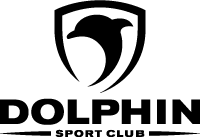 Правила посещения Клуба.Приложение № 2к Контракту № ____ 	 	от «____    »__	_	_	_   20	г.Общие положенияЧасы работы Клуба: ежедневно с 06-00 до 24-00. Члены клуба и гости должны покинуть Клуб не позднее времени, указанного по каждому виду Карты Члена Клуба. Время пребывания в Клубе после окончания действия Карты с ограничением времени пребывания или после окончания работы Клуба Член Клуба оплачивает по Прейскуранту Исполнителя.Исполнитель имеет право изменять часы работы Клуба. Информация об изменениях размещается на информационных стендах Исполнителя и/или на рецепции.Исполнитель вправе приостановить свою работу на срок не более трех суток для проведения мероприятий по улучшению качества обслуживания Членов Клуба, а также на необходимый срок для проведения ремонтных и профилактических работ, без предоставления компенсации. О приостановлении работы Исполнитель обязуется заранее проинформировать Членов Клуба посредством размещения информации в зоне рецепции и на информационных стендах Исполнителя.Во время проведения специальных мероприятий Исполнитель имеет право ограничить зону Клуба, предназначенную для тренировок, занятий, процедур, заранее проинформировав Членов Клуба путем размещения объявлений в помещениях Клуба, рецепции и (или) на информационных стендах Исполнителя.Групповые занятия проводятся по расписанию. Исполнитель имеет право вносить изменения в текущее расписание групповых занятий во всех зонах Клуба и осуществлять замену заявленного инструктора. Расписания занятий находятся в зоне рецепции и на информационных стендах Исполнителя.Во избежание травм инструктор вправе не допустить Члена Клуба на групповое занятие, не соответствующее возрасту, уровню его подготовленности, а также в случае опоздания Члена Клуба на урок более чем на 10 минут.При первом посещении Клуба, Член Клуба в обязательном порядке должен пройти процедуру фотографирования.Карта Члена Клуба является пропуском в Клуб. Член Клуба обязан предъявить Карту Члена Клуба на посту охраны и на рецепции. В случае утери Карты Члена Клуба, Член Клуба обязан восстановить ее, оплатив стоимость услуг по изготовлению Карты Члена Клуба согласно Прейскуранту Исполнителя. В случае, если Член Клуба по какой-либо причине не может предъявить Карту Члена Клуба на посту охраны и на рецепции для посещения Клуба, Член Клуба обязан предоставить документ, подтверждающий его личность. В случае, если Член Клуба не может предоставить документ, подтверждающий его личность, администратор имеет право не допустить Члена Клуба до посещения Клуба. Посещение клуба без предъявления клубной карты возможно не более одного раза. В случае передачи Карты Члена Клуба третьему лицу Исполнитель имеет право приостановить оказание услуг по Контракту и обязать Члена Клуба оплатить штраф в размере, предусмотренном Прейскурантом Исполнителя. В случае повторной передачи Карты Члена Клуба третьему лицу Исполнитель имеет право в одностороннем порядке расторгнуть настоящий Контракт с удержанием остатка денежных средств, не зачтенных в счет оплаты по настоящему контракту.После прохождения регистрации, проверки принадлежности Карты данному Члену Клуба, проверки вида и срока действия Карты Члена Клуба на рецепции, Член Клуба получает ключ от шкафчика в раздевалке.При входе в Клуб Члену Клуба следует оставлять верхнюю одежду в гардеробе, обязательно надевать бахилы в специальных местах (у гардероба).В период нахождения в помещениях Клуба личные вещи Члена Клуба должны храниться в шкафчиках раздевалки. При необходимости Член Клуба может воспользоваться индивидуальным шкафом для хранения личных вещей (при наличии свободных шкафов).По окончании пребывания в Клубе Член Клуба сдает ключ от шкафчика на рецепцию Исполнителя и забирает Карту Члена Клуба. В случае если Член Клуба не сдал ключ и покинул Клуб, он обязан по требованию Исполнителя заплатить штраф в размере, предусмотренном Прейскурантом Исполнителя.После окончания времени посещения Клуба Член Клуба обязан освободить индивидуальный шкаф и сдать ключ от него администратору Исполнителя. В случае утери/порчи ключа от индивидуального шкафа для хранения личных вещей и/или шкафа в зоне раздевалки, а также номерка от гардероба необходимо обратиться к дежурному администратору Исполнителя и оплатить компенсацию согласно Прейскуранту Исполнителя.Член Клуба имеет право арендовать на длительный срок индивидуальный вещевой шкаф, заключив соответствующий договор с Исполнителем. Член Клуба обязан освободить арендованный индивидуальный вещевой шкаф по истечении срока аренды или оплатить продление аренды. В противном случае, Исполнитель вправе по истечении 14-ти дней после окончания срока аренды шкафа в одностороннем порядке вскрыть индивидуальный вещевой шкаф и утилизировать его содержимое, а также выставить счет Члену Клуба за аренду шкафа за период времени, начиная с момента окончания срока аренды и заканчивая днем вскрытия шкафа.Исполнитель не несёт ответственности за утрату имущества Члена Клуба, гостей, посетителей помещений Клуба, включая раздевалки и индивидуального шкафа для хранения личных вещей на рецепции. Об утрате личного имущества Членом Клуба должно быть заявлено администрации Исполнителя незамедлительно после обнаружения такой утраты.После оплаты стоимости услуг, включенных в Карту Члена Клуба, и перед началом занятий в целях безопасности Члена Клуба, необходимо пройти инструктаж в тренажерном зале и бассейне.Исполнитель оставляет за собой право в выборе музыкального и видео сопровождения в помещениях Клуба.Член Клуба и его гости, другие посетители Клуба обязаны соблюдать чистоту во всех помещениях Клуба, которые используются ими до, во время и после тренировок, а также на прилегающей к Клубу территории, бережно относиться к имуществу Исполнителя на всей его территории. После окончания тренировок Член Клуба обязан вернуть спортивный инвентарь в специально отведенные места. Член Клуба несет материальную ответственность за утерю или порчу используемого оборудования и инвентаря.О любом повреждении имущества Исполнителя необходимо незамедлительно информировать сотрудников Исполнителя. Ущерб, причиненный имуществу Исполнителя Членом Клуба, пользователем, гостем, посетителем должен быть возмещён виновным лицом в полном объёме.Член Клуба может пользоваться услугами только инструкторов и тренеров Исполнителя и только в часы действия карты Члена Клуба. Член Клуба не вправе проводить персональные тренировки для другого (других) Члена Клуба (Членов Клуба).Дополнительные услуги предоставляются по предварительной записи (в случае, если она предусмотрена) или в соответствии с расписанием. При наличии свободных мест Дополнительная услуга может быть оказана без записи. Член Клуба может предварительно не менее чем за 12 часов до занятия отказаться от него. Отказ от занятия, сделанный менее чем за 12 часов до его начала, не будет считаться сделанным вовремя, и плата за такое занятие (процедуру) взимается в полном объёме. Отсутствие на занятии (процедуре) без предварительного уведомления Исполнителя также влечет необходимость оплаты за пропущенное занятие (процедуру).Члену Клуба, записанному на дополнительные занятия/процедуры, рекомендуется приходить за 15 минут до начала занятий/процедур. В случае опоздания Члена Клуба на занятие/процедуру, время занятия/процедуры сокращается на время опоздания. Исполнитель оставляет за собой право не оказывать услуги опоздавшему Члену Клуба, в случае если оказание услуг может негативным образом повлиять на состояние здоровья Члена Клуба.Член Клуба во время персональной тренировки с инструктором Исполнителя имеет преимущественное перед другими Членами Клуба право пользования оборудованием и инвентарем, залами групповых программ.Об утере личных вещей, либо в случае обнаружения чужих забытых вещей необходимо незамедлительно сообщить администрации Исполнителя. Найденные в Клубе вещи передаются администрации Исполнителя. В случае если указанные вещи не будут востребованы их собственником в течение четырнадцати дней, они подлежат утилизации.Забытые купальные принадлежности, мокрые вещи и вещи личной гигиены (включая мочалки, купальники, нижнее бельё и т.д.) подлежат утилизации.При несоблюдении правил пользования солярием Исполнитель не компенсирует Члену Клуба стоимость.Член Клуба в период нахождения в помещениях Клуба обязан соблюдать правила общественного порядка. Запрещается громко и агрессивно разговаривать, оскорблять других Членов Клуба и сотрудников, использовать ненормативную лексику и совершать действия, которые могут помешать окружающим Членам Клуба, людям.В Клубе запрещается: находиться лицам в состоянии алкогольного, токсического или наркотического опьянения; проносить любые виды огнестрельного, газового и холодного оружия, взрывоопасные, пожароопасные, токсичные и сильно пахнущие вещества, напитки, еду (исключение - детское питание), стеклянную тару; оставлять вещи в шкафчиках раздевалок после окончания занятий (исключение - аренда индивидуального вещевого шкафа); курить на территории Клуба; входить в служебные и прочие технические помещения, самостоятельно регулировать любое инженерно-техническое оборудование; наносить оскорбления сотрудникам Клуба; причинять вред здоровью и/или угрожать жизни Членам Клуба и/или сотрудникам Клуба; принимать пищу в зонах, предназначенных для тренировок, отдыха и в раздевалках. (исключение составляют безалкогольные напитки в закрывающихся, небьющихся емкостях); вести на территории Клуба частную предпринимательскую деятельность: размещать объявления, рекламные материалы, проводить опросы и распространять товары без письменного разрешения Исполнителя; осуществлять кино- и фотосъемку, в том числе фото и видео съёмку на мобильный телефон в помещениях Клуба без специальной договоренности с администрацией Клуба; использовать мобильные телефоны во время групповых занятий; самостоятельно использовать музыкальную и другую аппаратуру Исполнителя; перемещать имущество Клуба без согласования с администрацией Клуба (за исключением мелкого спортивного инвентаря, перемещение которого необходимо для осуществления тренировки); входить на территорию Клуба с домашними животными. В отдельных зонах Клуба могут вводиться дополнительные запреты.Все индивидуальные письменные заявления Члена Клуба регистрируются и рассматриваются Исполнителем в срок до десяти рабочих дней, если иное не предусмотрено Контрактом.Член Клуба и гости обязаны соблюдать настоящие Правила посещения Клуба, а также иные правила и рекомендации Исполнителя, размещенные в виде объявлений в отдельных зонах Клуба.Тренажерный зал и кардио-зонаДля тренировок Члену Клуба необходимо иметь предназначенную для этого обувь и одежду, верхняя часть тела должна быть закрыта. Запрещается тренироваться босиком, в пляжных или домашних тапочках. Одежда должна быть чистая и опрятная. Перед занятиями не рекомендуется использовать парфюмерию с резким запахом.Перед началом занятий Члену Клуба рекомендуется пройти инструктаж в тренажерном зале Клуба.Перед началом занятий на тренажерах Члену Клуба следует ознакомиться и следовать инструкции данного тренажера. Любой тренажер может быть ограничен для пользования в любой момент (ремонт, профилактические работы).Для безопасности упражнения со свободными весами в тренажерном зале рекомендуется выполнять с инструктором тренажерного зала.Во время занятий разрешается пить воду из пластиковых стаканчиков только непосредственно в месте нахождения кулеров. В целях исключения возможности получения травм Член Клуба обязан не допускать разлива воды, других жидкостей на пол.Детям до 12 лет запрещается заниматься на тренажерах и находиться в тренажерном зале и кардио-зоне. Детям от 12 до 14 лет разрешается посещение занятий в тренажерном зале и кардио-зоне с инструктором в рамках Персональной тренировки. С 14 лет детям разрешается посещать тренажёрный зал самостоятельно.Рекомендуется использовать оборудование, выбирать интенсивность и продолжительность тренировок в соответствии с уровнем подготовленности Члена Клуба.Члены Клуба могут пользоваться только услугами инструкторов Клуба. Проведение персональных тренировок Членами Клуба не разрешается.В гигиенических целях во время выполнения упражнений рекомендуется покрывать скамейки тренажёров индивидуальным полотенцем.Бассейн (банный комплекс)Перед посещением бассейна, а также после посещения банного комплекса необходимо принять душ.Вход в зону бассейна разрешается только в соответствующей обуви для бассейна, в купальных костюмах, шапочках для плавания в бассейне: плавки, плавки-шорты для мужчин, купальники для женщин, купальная одежда для детей.Членам Клуба запрещается прыгать в воду с бортика бассейна и бегать по бортику бассейна.Членам Клуба необходимо соблюдать осторожность и рекомендации инструктора по использованию спортивного инвентаря в воде целях исключения причинения вреда себе и окружающим.На время проведения групповых занятий и персональной тренировки в бассейне зона для плавания может быть ограничена. Занятия в бассейне могут быть ограниченны в связи с необходимостью проведения профилактических работ.Запрещается занимать дорожку бассейна во время проведения на ней персональной тренировки.Посещение бассейна детям от 1,5 до 14 лет разрешается только с родителями или при проведении групповых программ и персональных тренировок с инструктором Исполнителя. В случае неисполнения детьми указаний тренера (инструктора), а также за выполнение детьми настоящих Правил, ответственность за детей несут родители, законные представители, сопровождающие лица. Посещение банного комплекса детям до 14 лет разрешается только в сопровождении родителей.В банях и саунах необходимо находиться в купальном костюме.Запрещается лить воду на нагревательный элемент в банном комплексе и использовать ароматические масла и средства.Во время нахождения в банном комплексе следует избегать соприкосновения с поверхностью каменки — это может вызвать сильные ожоги.Использование Членом Клуба косметических масок, красящих средств, эфирных масел, настоек, пилингов, в том числе, кофе, а также бритвенных принадлежностей в душе, банном комплексе запрещается. В банном комплексе запрещается сушить одежду и полотенца. Использование банного комплекса может быть ограничено (технические перерывы, необходимые для проведения профилактических, ремонтных работ).При посещении детьми бассейна вне групповых, либо индивидуальных занятий, ответственность за соблюдение ими настоящих Правил несут родители, законные представители, сопровождающие лица.Групповые программыПосещение групповых программ разрешается только при наличии удобной формы и спортивной обуви. Запрещается посещать групповые занятия в уличной обуви.Запрещается использовать парфюмерию с резким запахом.Запрещается резервировать места в залах групповых программ.Запрещается посещение групповых занятий детям, не достигшим возраста 14 лет, а также находиться во время занятия в зале.Залы групповых программ не могут быть использованы для индивидуальных занятий Члена Клуба, персональной тренировки другого Члена Клуба. Занятия в залах групповых программ возможны только во время тренировок, обозначенных в расписании групповых занятий Клуба, под руководством тренера-инструктора Клуба.Детский фитнесРебенок от 1,5 до 14 лет может стать обладателем Детской карты Члена Клуба при условии, если один из родителей является Членом Клуба.Перед занятием рекомендуется пройти инструктаж.Дети от 1,5 до 14 лет могут находиться в Клубе только в сопровождении законных представителей или иных уполномоченных лиц (не моложе 18 лет).Член Клуба или сопровождающее лицо обязаны обеспечить выполнение ребенком настоящих Правил, а также обеспечить за ним полный контроль самостоятельно или с помощью Исполнителя, оказывающего за дополнительную плату услугу по организации занятий с детьми Члена Клуба. Родители несут ответственность за соблюдение Правил посещения Клуба, устанавливающих особенности посещения детьми некоторых зон Клуба, в том числе зоны бассейна, детских занятий, и не должны оставлять детей без присмотра, а также покидать Клуб, пока ребенок находится на уроке или персональной тренировке, или в детской комнате. За детей, находящихся на территории Клуба без присмотра родителей (сопровождающих лиц), Исполнитель ответственности не несет.Дети, достигшие возраста 4-х лет, пользуются теми же раздевалками, что и их родители того же пола. Дети до 4-х лет в случае необходимости могут пользоваться раздевалкой одного из родителей.Детская игровая студия открыта для посещения в соответствии с утвержденным Исполнителем графиком. Запрещено оставлять ребенка в детской игровой студии более 2-х часов единовременно. В случае, если ребенок находится в детской игровой студии более 2-х часов, родитель обязан оплатить штраф согласно прейскуранту Исполнителя. Дети, не являющиеся обладателями карты Члена Клуба, могут посещать детскую игровую студию с оплатой согласно прейскуранту Исполнителя. Без сопровождения родителей или иных сопровождающих ребенка лиц ребенку не разрешается приходить в детскую комнату и уходить из детской комнаты.Место ожидания ребенка для сопровождающих ребенка лиц, не являющихся Членами Клуба – диваны в гостевой зоне Клуба.Сопровождающие лица, не являющиеся Членами Клуба, должны быть оформлены в соответствии с правилами оформления сопровождающих лиц. Исполнитель вправе не допустить ребенка в Клуб при отсутствии сопровождающего лица, оформленного официально.Сопровождающие лица, не являющиеся Членами Клуба, могут пользоваться услугами фитнес – бара, находящегося на территории Клуба. Сопровождающим лицам, не являющимся Членами Клуба, запрещается пользоваться тренажерным залом, бассейном, банным комплексом, посещать групповые занятия, ожидать детей в тренажерном зале, приносить с собой еду, находиться в иных помещениях Клуба кроме гостевой зоны.Родители или сопровождающие детей лица должны обеспечить своевременный приход ребенка на тренировку (групповое занятие). На водные уроки инструкторы забирают детей из раздевалок и приводят после урока в раздевалку, откуда детей обязаны забрать родители или сопровождающие лица.Во избежание инфицирования детей в Клубе необходимо оставлять ребенка дома в случаях: если у ребенка насморк, кашель, болит горло или другое инфекционное заболевание; если у ребенка расстройство желудка, тошнота или другое желудочно-кишечное недомогание; если у ребенка повышенная температура; если у ребенка сыпь, не зажившие ранки. Инструкторы и воспитатели могут не допустить ребенка на урок и в детскую комнату в том случае, если у ребенка будет одно из вышеперечисленных проявлений. А также воспитатели и инструкторы вправе не допустить на урок и в детскую игровую комнату агрессивно настроенных детей и детей, которые не остаются самостоятельно без родителей или сопровождающих их лиц. Дети от 1,5 до 3 лет могут находиться в детской игровой комнате только в сопровождении родителей или иных уполномоченных лиц (не моложе 18 лет).Ребенок должен быть одет в удобную форму и кроссовки. Инструктор не вправе допускать ребенка к занятию без соответствующей формы.Рекомендуется приводить детей на групповые занятия в соответствии с возрастными рекомендациями, указанными в описании детских уроков. Инструктор вправе не допустить на занятие ребенка младше или старше указанного в расписании возраста.Во избежание травм дети, опоздавшие более чем на 5 минут после начала урока, на занятия не допускаются.Не разрешается приносить продукты питания в детскую студию.Все оборудование и игрушки в детской студии проходят ежедневную дезинфекционную обработку, в связи с этим не разрешается приносить игрушки из дома;Исполнитель не несет ответственности за детей, находящихся на территории клуба самостоятельно или в присутствии родителей, кроме занятия с инструктором или групповом занятии. Родители или сопровождающие лица несут ответственность за невыполнение ребенком указаний инструктора (тренера). В случае систематического нарушения дисциплины и порядка проведения занятий с детьми инструктор (тренер) вправе отстранить ребенка от занятия. В данном случае услуга считается оказанной, и её оплата возврату не подлежит.Парковка автомобилей и других транспортных средствЧлен Клуба имеет право воспользоваться автомобильной парковкой во время посещения Клуба при наличии свободных мест.На территории парковки Член Клуба должен следовать указаниям сотрудника парковки.Запрещается Члену Клуба оставлять автомобиль, иное транспортное средство на парковке на время своего фактического отсутствия в Клубе.В целях обеспечения правил пожарной безопасности и для обеспечения удобства других Членов Клуба и гостей запрещается ограничивать проход к входу в Клуб, парковать автомобили, иные транспортные средства у входа в Клуба, оставлять автотранспорт на проезжей части парковки и наезжать на ограничительные бордюры. В случае нарушения Членом Клуба данного пункта Правил, Исполнитель имеет право отказать в регистрации Члена Клуба (выдаче ключа от шкафчика в раздевалке) до переустановки транспортного средства;Исполнитель не несет ответственности за сохранность автомобиля и иного транспортного средства Члена Клуба, находящегося на парковке, а также за сохранность находящихся в автомобиле и ином транспортном средстве вещей. Заключительные положенияВ случае необходимости, а также для обеспечения максимального комфорта Члена Клуба, Правила посещения Клуба могут быть изменены или дополнены Исполнителем в одностороннем порядке, о чем Члены Клуба информируются заблаговременно с использованием стендов информации на рецепции и/или сайте Клуба.Член Клуба ____    _	_	_	_	_	_	_(подпись, ФИО)